РЕШЕНИЕЗаслушав информацию председателя Городской Думы Петропавловск-Камчатского городского округа Монаховой Г.В., в соответствии с Решением Городской Думы Петропавловск-Камчатского городского округа от 26.06.2013 
№ 90-нд «О порядке регулирования отношений, связанных с формированием, финансовым обеспечением наказов избирателей в Петропавловск-Камчатском городском округе и контролем за их выполнением» Городская Дума Петропавловск-Камчатского городского округаРЕШИЛА:	1. Внести в перечень наказов избирателей Петропавловск-Камчатского городского округа на 2018 год, поступивших депутатам Городской 
Думы Петропавловск-Камчатского городского округа, утвержденный 
решением Городской Думы Петропавловск-Камчатского городского округа 
от 28.12.2017 № 88-р (далее - перечень), изменения согласно приложению 
к настоящему решению.2. Направить настоящее решение Главе Петропавловск-Камчатского городского округа для учета внесенных в перечень изменений в бюджете Петропавловск-Камчатского городского округа на 2018 год и плановый период 
2019-2020 годов.3. Направить настоящее решение в газету «Град Петра и Павла» 
для опубликования и разместить на официальном сайте Городской Думы
Петропавловск-Камчатского городского округа в информационно-телекоммуникационной сети «Интернет».Приложение к решению Городской Думы Петропавловск-Камчатского 
городского округа от 11.07.2018 № 214-рИзменения в перечень наказов избирателей Петропавловск-Камчатского городского округа на 2018 год, 
поступивших депутатам Городской Думы Петропавловск-Камчатского городского округа1. Строку пятнадцатую изложить в следующей редакции:	2. Строку шестнадцатую изложить в следующей редакции:	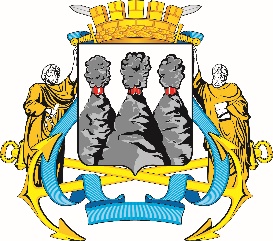 ГОРОДСКАЯ ДУМАПЕТРОПАВЛОВСК-КАМЧАТСКОГО ГОРОДСКОГО ОКРУГАот 11.07.2018 № 214-р11-я сессияг.Петропавловск-КамчатскийО внесении изменений в перечень наказов избирателей Петропавловск-Камчатского городского округа на 2018 год, поступивших депутатам Городской Думы Петропавловск-Камчатского городского округа, утвержденный решением Городской Думы Петропавловск-Камчатского городского округа 
от 28.12.2017 № 88-рПредседатель Городской Думы  Петропавловск-Камчатского городского округаГ.В. Монахова«14.Гусейнов Р.В.Оськин С.В.Сароян С.А.Устройство покрытия футбольного поля муниципального бюджетного общеобразовательного учреждения «Средняя школа № 20» Петропавловск-Камчатского городского округа200 000Управление образования администрации Петропавловск-Камчатского городского округа«14.Гусейнов Р.В.Оськин С.В.Сароян С.А.Приобретение технологического оборудования для пищеблока муниципального бюджетного общеобразовательного учреждения «Средняя школа № 26» Петропавловск-Камчатского городского округа200 000Управление образования администрации Петропавловск-Камчатского городского округа».«14.Гусейнов Р.В.Оськин С.В.Сароян С.А.Ремонт помещения для хранения продуктов в муниципальном бюджетном общеобразовательном учреждении «Основная школа № 37» Петропавловск-Камчатского городского округа200 000Управление образования администрации Петропавловск-Камчатского городского округа».«14.Гусейнов Р.В.Оськин С.В.Сароян С.А.Ремонт зимнего сада муниципального автономного дошкольного образовательного учреждения «Детский сад № 7 комбинированного вида»300 000Управление образования администрации Петропавловск-Камчатского городского округа».«14.Гусейнов Р.В.Оськин С.В.Сароян С.А.Ремонт полов второго этажа муниципального бюджетного дошкольного образовательного учреждения «Детский сад № 31 комбинированного вида»180 000Управление образования администрации Петропавловск-Камчатского городского округа».«14.Гусейнов Р.В.Оськин С.В.Сароян С.А.Приобретение и установка игровой площадки в муниципальном бюджетном дошкольном образовательном учреждении «Детский сад 
№ 36»110 000Управление образования администрации Петропавловск-Камчатского городского округа».«14.Гусейнов Р.В.Оськин С.В.Сароян С.А.Укрепление материально-технической базы муниципального автономного общеобразовательного учреждения «Начальная школа - детский сад № 52» Петропавловск-Камчатского городского округа100 000Управление образования администрации Петропавловск-Камчатского городского округа».«14.Гусейнов Р.В.Оськин С.В.Сароян С.А.Приобретение и установка 2-х домиков-беседок в муниципальном автономном дошкольном образовательном учреждении «Детский сад 
№ 56 комбинированного вида»110 000Управление образования администрации Петропавловск-Камчатского городского округа».«14.Гусейнов Р.В.Оськин С.В.Сароян С.А.Проведение учебно-тренировочных сборов для муниципального автономного учреждения дополнительного образования «Детско-юношеская спортивная школа № 2»100 000Управление образования администрации Петропавловск-Камчатского городского округа».«15.Кнерик В.А.Терехов А.М.Шунькин Д.В.Текущий ремонт муниципального бюджетного общеобразовательного учреждения «Средняя школа № 40» Петропавловск-Камчатского городского округа500 000Управление образования администрации Петропавловск-Камчатскогогородского округа».«15.Кнерик В.А.Терехов А.М.Шунькин Д.В.Выполнение ремонтных работ в кабинете физики и биологии в муниципальном бюджетном общеобразовательном учреждении «Средняя школа № 40» Петропавловск-Камчатского городского округа500 000Управление образования администрации Петропавловск-Камчатскогогородского округа».«15.Кнерик В.А.Терехов А.М.Шунькин Д.В.Приобретение спортивной формы для детской хоккейной команды муниципального автономного общеобразовательного учреждения «Средняя школа № 42» Петропавловск-Камчатского городского округа150 000Управление образования администрации Петропавловск-Камчатскогогородского округа».«15.Кнерик В.А.Терехов А.М.Шунькин Д.В.Ремонт малого спортивного зала муниципального автономного общеобразовательного учреждения «Средняя школа № 42» Петропавловск-Камчатского городского округа150 000Управление образования администрации Петропавловск-Камчатскогогородского округа».«15.Кнерик В.А.Терехов А.М.Шунькин Д.В. Приобретение музыкальных инструментов для муниципального бюджетного учреждения дополнительного образования «Детская музыкальная школа № 4»200 000Управление культуры, спорта и молодежной политики администрации Петропавловск-Камчатскогогородского округа».